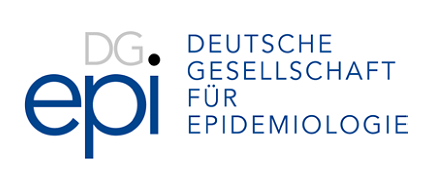 Die Deutsche Gesellschaft für Epidemiologie (DGEpi) schreibt hiermit denLehrpreis 2023aus.Mit der Auszeichnung sollen herausragende Leistungen oder überdurchschnittliches Engagement in der Lehre der Epidemiologie gewürdigt werden. Der Preis ist mit 300 € dotiert und wird im Rahmen der 18. Wissenschaftlichen Jahrestagung der DGEpi in Würzburg (26.-28.09.2023) verliehen.Vorschlagsberechtigt sind alle Studierenden, die an Lehrveranstaltungen mit epidemiologischen Inhalten teilnehmen bzw. teilgenommen haben. Dazu zählen einzelne Lehrveranstaltungen, aber auch Lehrkonzepte und -projekte. Preiswürdig sind innovative, originelle oder nachhaltige Angebote, ebenso wie ein besonders hoher persönlicher Einsatz für die Lehre.Vorgeschlagen werden können alle Lehrenden, von Studierenden bis Professoren*innen, die Mitglied der DGEpi sind und diesen Preis bisher noch nie erhalten haben. Eigenbewerbungen sind ausgeschlossen. Für den Vorschlag muss das Formblatt (Ausschreibung Lehrpreis DGEpi.pdf) mit den Kontaktdaten und einer kurzen Begründung ausgefüllt werden. Die Geschäftsstelle bittet die Nominierten anschließend um weitere Angaben zu den Lehrleistungen. Die Auswahl erfolgt über eine Jury, die sich aus Vertreter*innen des Vorstands, der AG Nachwuchs sowie Studierenden zusammensetzt. Der Preis wird nur bei ausreichender Bewerberzahl vergeben.Das Formblatt ist mit dem Betreff „DGEpi Lehrpreis 2023“ bis zum 15. Mai 2023 (Eingangsdatum) per E-Mail einzureichen bei:DGEpi-Geschäftsstelle
Nicole Kroll geschaeftsstelle@dgepi.de